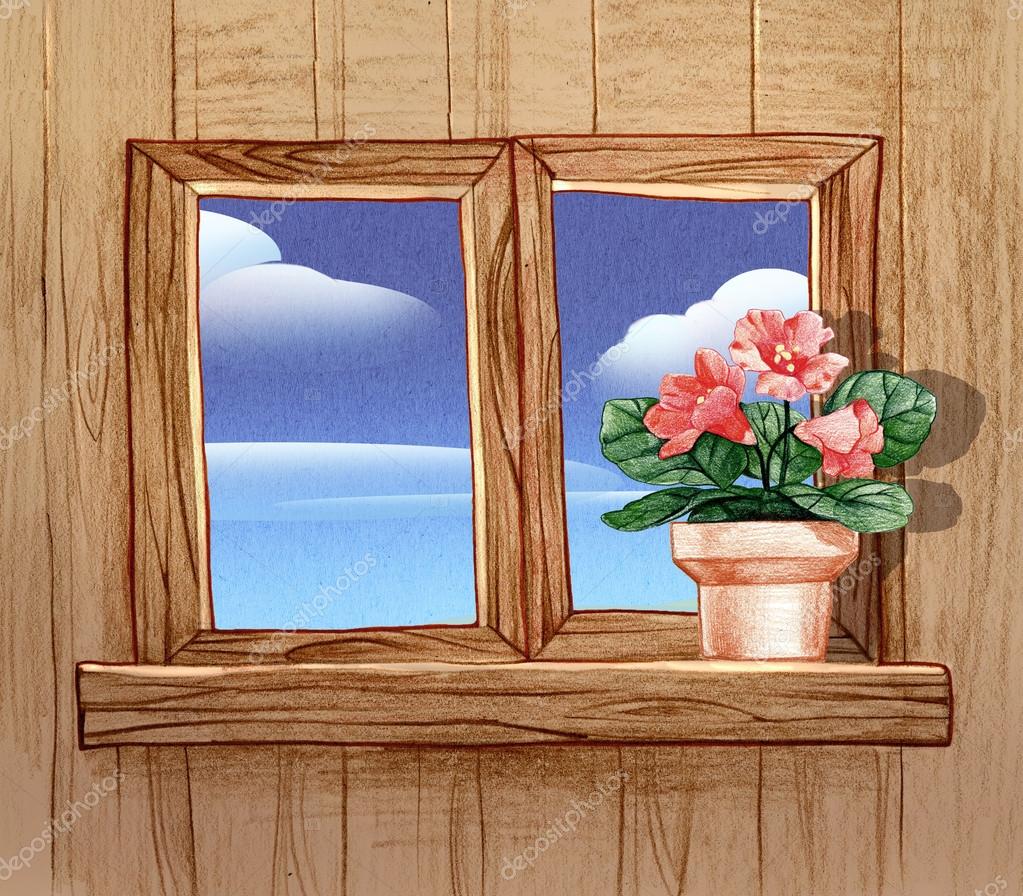 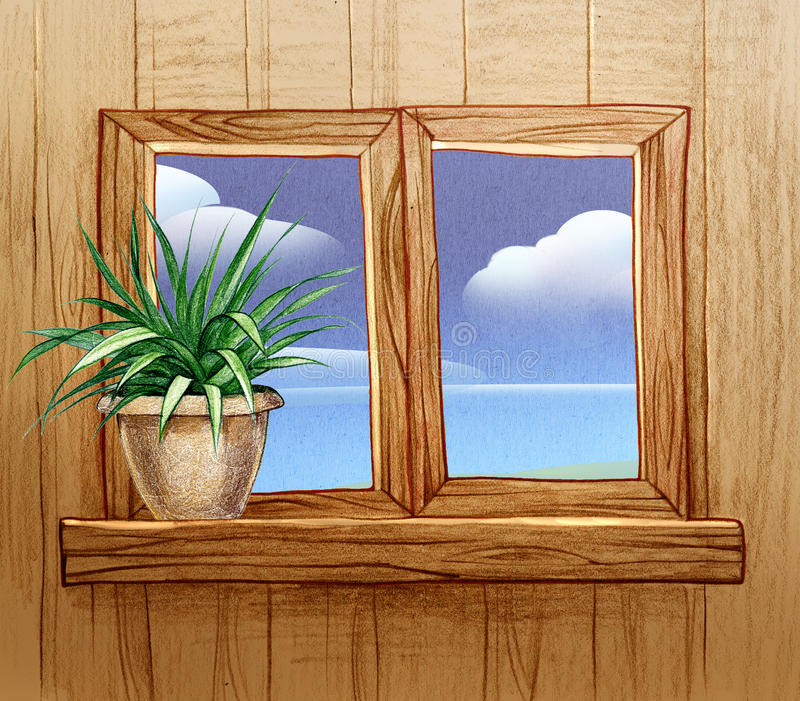 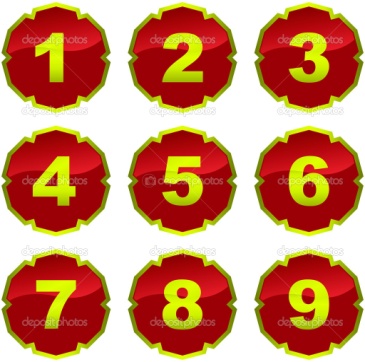 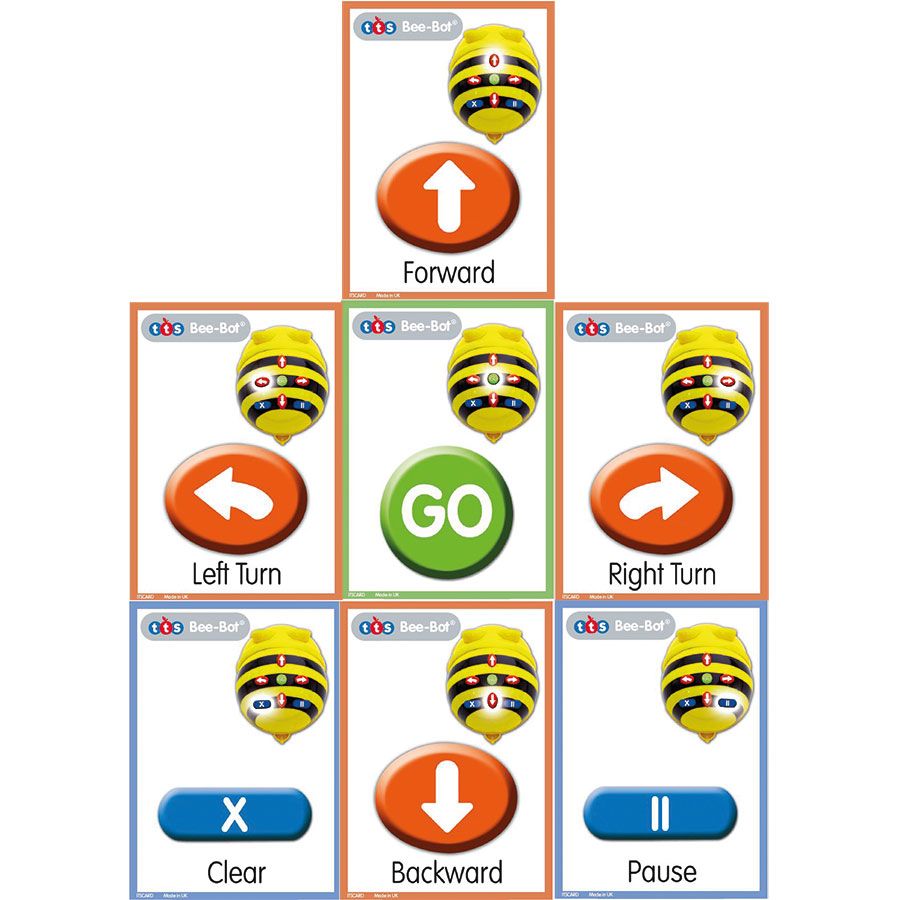 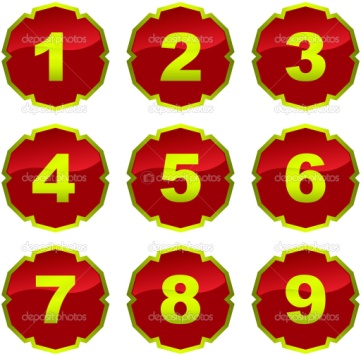 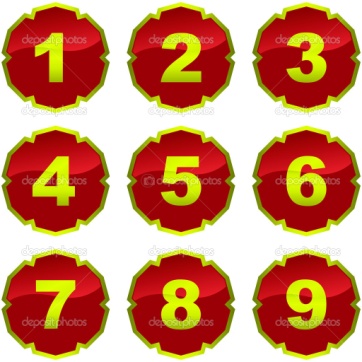 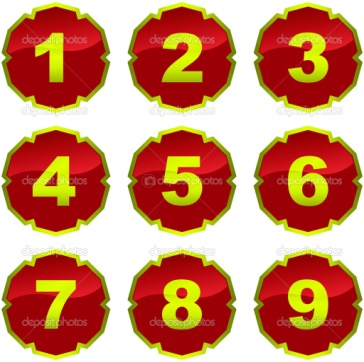 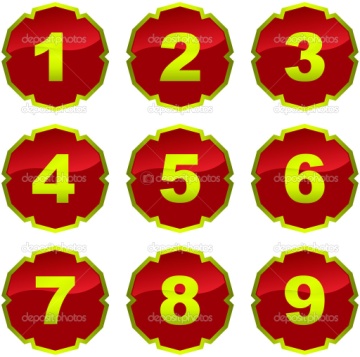 ОБРАЗЕЦОБРАЗЕЦОБРАЗЕЦОБРАЗЕЦОБРАЗЕЦОБРАЗЕЦОБРАЗЕЦОБРАЗЕЦ